ПРОЕКТ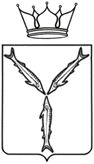 МИНИСТЕРСТВО МОЛОДЕЖНОЙ ПОЛИТИКИ И СПОРТА САРАТОВСКОЙ ОБЛАСТИП Р И К А Зот ___________ 2022 года № ___г. СаратовОб утверждении Положения о порядке сообщенияруководителями государственных учреждений, учредителем которых является министерство молодежной политики и спорта Саратовской области, о возникновении личной заинтересованности при исполнениидолжностных обязанностей, которая приводит или может привести к конфликту интересовВ соответствии со статьей 13.3 Федерального закона от 25 декабря 2008 года № 273-ФЗ «О противодействии коррупции» и статьей 5.3 Закона Саратовской области от 29 декабря 2006 года № 155-ЗСО «О противодействии коррупции в Саратовской области»ПРИКАЗЫВАЮ:1. Утвердить Положение о порядке сообщения руководителями государственных учреждений,учредителем которых является министерство молодежной политики и спорта Саратовской области о возникновении личной заинтересованности при исполнении должностных обязанностей, которая приводит или может привести к конфликту интересов согласно приложению.2. Отделу организационной и кадровой работы (Цветкова Н.А.) ознакомить с настоящим приказом руководителей государственных учреждений, подведомственных министерству молодежной политики и спорта Саратовской области.	3. Ответственным за организацию работы по соблюдению Положения о порядке сообщения руководителями государственных учреждений, учредителем которых является министерство, о возникновении личной заинтересованности при исполнении должностных обязанностей, которая приводит или может привести к конфликту интересов назначить  должностное лицо кадровой службы. 4. Информационно-аналитическому отделу (Шефер М.В.) в соответствии с пунктом 1.3. Положения о порядке официального опубликования законов области, правовых актов Губернатора области, Правительства области и иных органов исполнительной власти области, утвержденного постановлением Правительства Саратовской области от 11 сентября 2014 года № 530-П, направить настоящий приказ в министерство информации и печати Саратовской области на опубликование – не позднее одного рабочего дня после его принятия.5. Отделу правового обеспечения (Пиркина Л.В.) обеспечить направление копии настоящего приказа: в Управление Министерства юстиции Российской Федерации по Саратовской области – в семидневный срок после дня его первого официального опубликования; в прокуратуру Саратовской области – в течение трех дней со дня его подписания.6. Признать утратившим силу приказ министерства молодежной политики и спорта Саратовской области № 186 от 28 марта 2022 года.7. Настоящий приказ вступает в силу со дня его подписания.Министр                                                                                       О.А. ДубовенкоПриложение к приказу министерства молодежной политики и спорта Саратовской области «__»______2022 года.Положениео порядке сообщения руководителями государственных учреждений, учредителем которых является министерство молодежной политики и спорта Саратовской области, о возникновении личной заинтересованности при исполнении должностных обязанностей, которая приводит или может привести к конфликту интересов1. Настоящее Положение о порядке сообщения руководителями государственных учреждений, учредителем которых является министерство молодежной политики и спорта Саратовской области (далее – министерство),
о возникновении личной заинтересованности при исполнении должностных обязанностей, которая приводит или может привести к конфликту интересов, (далее – Положение) определяет порядок сообщения руководителями государственных учреждений, учредителем которых является министерство (далее – учреждения), работодателю о возникновении личной заинтересованности при исполнении должностных обязанностей, которая приводит или может привести к конфликту интересов.2. Руководитель учреждения обязан в соответствии с законодательством Российской Федерации о противодействии коррупции сообщить в министерство о возникновении личной заинтересованности при исполнении должностных обязанностей, которая приводит или может привести к конфликту интересов, а также принимать меры по предупреждениюи урегулированию конфликта интересов.3. При нахождении руководителя учреждения в служебной командировке или не при исполнении должностных обязанностей, или вне пределов места работы о возникновении личной заинтересованности, которая приводит 
или может привести к конфликту интересов, он обязан сообщить 
в срок не позднее одного рабочего дня, следующего за днем возвращения 
из служебной командировки, на место работы или с момента начала исполнения должностных обязанностей.4. Сообщение оформляется в письменной форме в виде уведомления
о возникновении личной заинтересованности при исполнении должностных обязанностей, которая приводит или может привести к конфликту интересов, (далее – уведомление) по форме согласно приложению № 1 к настоящему Положению.5. К уведомлению могут прилагаться дополнительные материалы, подтверждающие факт возникновения личной заинтересованности при исполнении должностных обязанностей, которая приводит или может привести 
к конфликту интересов, а также материалы, подтверждающие принятые меры по предотвращению или урегулированию конфликта интересов.6. Руководитель учреждения представляет уведомление должностному лицу кадровой службы министерства, ответственному за работу по профилактике коррупционных и иных правонарушений (далее – должностное лицо кадровой службы).7. Уведомление регистрируется в день его поступления должностным лицом кадровой службы министерства в журнале регистрации уведомлений руководителей учреждений о возникновении личной заинтересованности при исполнении должностных обязанностей, которая приводит или может привести к конфликту интересов (далее –  журнал регистрации уведомлений), который оформляется по форме согласно приложению № 2 к настоящему Положению.8. Листы журнала регистрации уведомлений должны быть прошиты, пронумерованы и заверены печатью министерства. Журнал регистрации уведомлений хранится в течение 5 лет со дня регистрации в нем последнего уведомления.9. На уведомлении ставится отметка «Уведомление зарегистрировано» с указанием даты и номера регистрации, фамилии, инициалов, должности 
и подписи лица, зарегистрировавшего уведомление.10. Копия уведомления с отметкой о его регистрации передается 
не позднее одного рабочего дня со дня подачи уведомления лицу, направившему уведомление.11. Копия зарегистрированного уведомления не позднее 3 рабочих дней, следующих за днем регистрации уведомления, направляется для сведения 
в государственный орган по противодействию коррупции в области.12. Должностное лицо кадровой службы министерства осуществляет предварительное рассмотрение уведомлений. В ходе предварительного рассмотрения уведомлений должностное лицо кадровой службы министерства имеет право проводить собеседование с лицом, представившим уведомление, получать от него письменные пояснения, а руководитель министерства может направлять в установленном порядке запросы в государственные органы, органы местного самоуправления и заинтересованные организации.13. Должностное лицо кадровой службы министерства подготавливает мотивированное заключение, в котором должны содержаться выводы о наличии или отсутствии конфликта интересов при исполнении должностных обязанностей у руководителя учреждения, и направляет его вместе с зарегистрированным уведомлением и материалами, полученными в ходе предварительного рассмотрения уведомлений, руководителю министерства в течение 10 рабочих дней со дня регистрации уведомления либо в случае направления запросов в государственные органы, органы местного самоуправления и заинтересованные организации – в течение 2 рабочих дней со дня получения ответов на соответствующие запросы.14. Руководителем министерства в течение 10 рабочих дней со дня получения мотивированного заключения по результатам рассмотрения им уведомлений принимается одно из следующих решений:а) признать, что при исполнении должностных обязанностей лицом, представившим уведомление, конфликт интересов отсутствует;б) признать, что при исполнении должностных обязанностей лицом, представившим уведомление, личная заинтересованность приводит или может привести к конфликту интересов;в) признать, что лицом, представившим уведомление, не соблюдались требования об урегулировании конфликта интересов.15. В случае принятия решения, предусмотренного подпунктом «б» пункта 14 настоящего Положения, в соответствии с законодательством Российской Федерации руководитель министерства принимает меры или обеспечивает принятие мер по предотвращению или урегулированию конфликта интересов либо рекомендует лицу, представившему уведомление, принять такие меры.16. В случае принятия решения, предусмотренного подпунктом «в» пункта 14 настоящего Положения, руководитель министерства в установленном порядке рассматривает вопрос о применении в отношении лица, представившего уведомление, мер юридической ответственности, предусмотренных законодательством Российской Федерации.17. Копия принятого руководителем министерства решения вместе с копией заключения, предусмотренного пунктом 13 настоящего Положения, в течение 3 рабочих дней со дня принятия решения направляется для сведения в государственный орган по противодействию коррупции в области.                               Приложение № 1к Положению о порядке сообщения руководителями государственных учреждений,учредителем которых является министерство молодежной политики и спорта Саратовской области, о возникновении личной заинтересованности при исполнении должностных обязанностей, которая приводит или может привести к конфликту интересов__________________________________________(работодателю –_________________________________________наименование должности, фамилия,                                     _________________________________________имя, отчество)от _______________________________________(наименование должности, _________________________________________фамилия, имя, отчество)Уведомлениео возникновении личной заинтересованности при исполнении должностных обязанностей, которая приводит или может привести к конфликту интересовСообщаю о возникновении у меня личной заинтересованности 
при исполнении должностных обязанностей, которая приводит или может привести к конфликту интересов (нужное подчеркнуть).Обстоятельства, являющиеся основанием возникновения личной заинтересованности: _________________________________________________________________________________________________________________.Должностные обязанности, на исполнение которых влияет или может повлиять личная заинтересованность:____________________________________________________________________________________________________.Предлагаемые меры по предотвращению или урегулированию  конфликта интересов:_________________________________________________________________________________________________________________.«___»_________20__года 		_________________________________            (подпись лица,  направляющего уведомление)Уведомление зарегистрировано в журнале регистрации уведомлений руководителей государственных учреждений,учредителем которых является министерство молодежной политики и спорта Саратовской области
о возникновении личной заинтересованности при исполнении должностных обязанностей, которая приводит или может привести к конфликту интересов.Регистрационный номер __________Дата регистрации «____» _________ 20__ года__________________________________________________________________(Ф.И.О., должность, подпись лица, принявшего уведомление)  Приложение № 2к Положению о порядке сообщения руководителями государственных учреждений,учредителем которых является министерство молодежной политики и спорта Саратовской области, о возникновении личной заинтересованности при исполнении должностных обязанностей, которая приводит или может привести к конфликту интересовЖурналрегистрации уведомлений руководителей государственных учреждений,учредителем которых является министерство молодежной политики и спорта Саратовской области о возникновении личной заинтересованности при исполнении должностных обязанностей, которая приводит или может привестик конфликту интересов№ п/пРегистра-ционный номерДата регист-рацииуведомленияФ.И.О. лица, предста-вившегоуведомлениеДолжность лица, предста-вившегоуведомлениеФ.И.О. лица, принявшего уведомлениеПодпись лица, принявшего уведомлениеПодпись лица, предста-вившегоуведом-лениеОтметка о получении копии уведомления (копию получил, подпись)